Algemene perslijst provincie Antwerpen  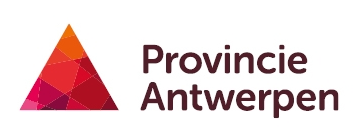 Februari 2020NationaalRegionaalOnline redactiesTIPS:Het Nieuwsblad en Gazet van Antwerpen sorteren artikels per gemeente en vermelden soms ook de plaatselijke correspondent. Surf naar: www.gva.be of www.nieuwsblad.be en kies het tabblad “uw gemeente” of tik de naam van uw gemeente in “zoek”. Ze vermelden ook het mailadres waar je info of persberichten over de uw gemeente kan bezorgen. Omwille van privacy worden er geen specifieke journalisten in deze lijst opgenomen, tenzij zijzelf hier uitdrukkelijk de toestemming voor geven. In het kader van de GDPR wetgeving vanaf 25 mei 2018 is het niet toegelaten om persoonlijke gegevens van journalisten in een databestand op te slaan zonder toestemming.  Deze privacy wetgeving is niet van toepassing op algemene redactieadressen.MediumMailTelefoonWebsiteBelga Nationaalredactie@belga.be02 743 23 11www.belga.be/nl/persberichtenHet Laatste Nieuwsredactie@hln.be02 454 25 90www.hln.beGazet van Antwerpenredactie@gazetvanantwerpen.be gvaredactie@concentra.be03 210 02 10www.gva.beHet Nieuwsbladnieuws@nieuwsblad.be03 210 02 10www.nieuwsblad.beDe Standaardwww.standaard.be/contact/redactie voornaam.achternaam@standaard.be 02 467 22 11www.standaard.beDe Morgeninfo@demorgen.be02 454 22 11www.demorgen.beDe Tijdondernemingen@tijd.bepolitiek@tijd.bemarkten@tijd.becultuur@tijd.bereacties@tijd.be02 423 18 40www.tijd.beHet Belang van Limburghbvlredactie@concentra.be011 87 88 00www.hbvl.beDe Zondag redactie@roularta.be051 26 61 11www.dezondag.be De Streekkrant redactie@roularta.be051 26 61 11www.destreekkrant.be Rondomredactie@rondom.be
Een specifieke editie kan u mailen via: editie.editienaam@rondom.be  (bv. editie.mechelen@rondom.be02 467 22 11www.rondom.be Blitsinfo@blitsmagazine.be 057 35 28 92www.blitsmagazine.be Metrometro@metrotime.be 02 227 93 43www.metrotime.beVRT – Nieuwspolitiek@vrtnws.becultuur@vrtnws.bemaatschappij@vrtnws.be sociaal-economisch@vrtnws.be justitie@vrtnws.bevrtforeignnewsdesk@vrt.bewetenschap@vrtnws.beEnkel bereikbaar via contactformulierhttps://www.vrt.be/vrtnws/nl/services/nieuws-melden/ www.deredactie.be VTM – Nieuwsvtmnieuws@vtm.be
4040@vtmnieuws.be02 255 37 22  https://nieuws.vtm.be/Kanaal Zinfo@z-nieuws.be02 254 49 60www.kanaalz.be Joe FM + Q Music + Belga audioinfo@radioredactie.be02 263 25 05www.joe.bewww.qmusic.beKnackknack@knack.be02 702 46 51http://www.knack.beHumoredactie@humo.be02 454 29 12http://www.humo.be/Trendstrends@trends.be02 702 45 11http://trends.knack.be/economie/MediumMailTelefoonWebsiteBelga Antwerpenantwerpen@belga.beGeen telefoonhttp://www.belga.be/nl/persberichten/Het Laatste Nieuws regioregio@hln.bewww.hln.beGvA Antwerpen Stad en Randstadskrant@gazetvanantwerpen.be03 210 03 69http://www.gva.be/regio/stad-en-randGvA Kempengvaregiokempen@gazetvanantwerpen.be03 210 03 72http://www.gva.be/regio/regio-kempenGvA Mechelengvaregiomechelen@gazetvanantwerpen.be03 210 05 58http://www.gva.be/regio/regio-mechelenDe Standaard regioregionieuws@standaard.be02 467 22 30http://www.standaard.beATV – regionale tv Antwerpenredactie@atv.be 03 212 13 94http://www.atv.beRTV – regionale tv Mechelen en Kempenredactie@rtv.be redactie@tvplus.be 014 59 15 25http://www.rtv.beRadio 2 Antwerpenredactieantwerpen@radio2.beantwerpen@radio2.be03 247 91 11 https://radio2.be/regios/antwerpenMediumMailTelefoonWebsitegva.beweb@gva.be03 210 05 05www.gva.be standaard.besnelnieuws@standaard.bewww.standaard.be nieuwsblad.beredactieNBO@nieuwsblad.be 03 561 19 88  www.nieuwsblad.be hln.beinfo@hln.be 02 454 25 90www.hln.be nieuwsblad.be/uwgemeenteUwgemeente  @nieuwsblad.be*hbvl.beactuanet@concentra.be hbvlsecretariaat@concentra.be011 87 88 00www.hbvl.be Apache.beredactie@apache.be Info@apache.be 03 290 88 55www.apache.be De Wereld Morgenredactie@dewereldmorgen.be www.dewereldmorgen.be Stampmediapersberichten@stampmedia.be03 294 68 38www.stampmedia.beDoorbraak.beredactie@doorbraak.be www.doorbraak.be 